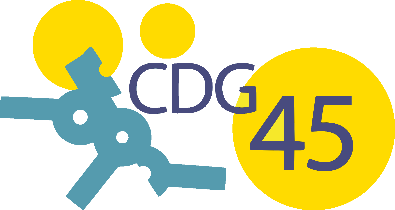 Modèle de règlement d’habillement des agentsDate de mise à jour du modèle : mai 2024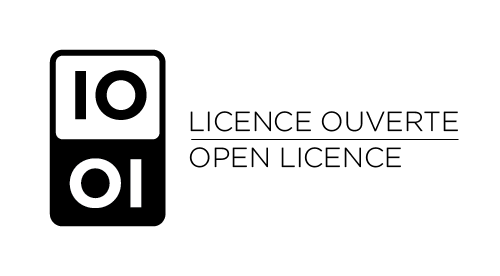 SOMMAIREArticle 1 : Dispositions généralesArticle 1-1 : PrincipeCertaines catégories de personnel perçoivent une dotation d’habillement qui ne constitue pas un droit individuel mais répond à une nécessité de service.Le présent règlement en détermine la nature et fixe les obligations des agents concernés.Article 1-2 : Justification de la nécessité de serviceLa nécessité de service se justifie par :le besoin d’identifier les agents lorsqu’ils sont en relation directe avec le public de façon conforme à l’image que souhaite donner la collectivité, l’obligation de procurer aux agents les vêtements professionnels pour l’exercice de leurs activités spécifiques,l’obligation de fournir aux agents les équipements propres à assurer leur sécurité dans leurs tâches, eu égard notamment au Document Unique d’évaluation des risques professionnels. Article 1-3 : Les types d’éléments d’habillement  Au titre de l’article 1-2 ci-dessus, il est distingué trois types d’éléments vestimentaires ou d’équipements :Type 1 : La tenue d’accueil ou de représentation, de nature à identifier l’agent sur son lieu de travail en sa qualité de personnel de la collectivitéType 2 : Les vêtements de travailType 3 : Les équipements de protection individuelle (E.P.I.)Article 1-4 : Les personnels concernés (REGLES à définir par la collectivité)La dotation d’habillement des types 1 et 2 concerne :les agents titulaires affectés à titre permanent sur leur poste,les agents contractuels et les apprentis, dont le recrutement est prévu pour une période de 6 mois au moins. Toutefois, lorsque ces agents temporaires sont engagés pour une durée inférieure à 6 mois, ils peuvent recevoir exceptionnellement une dotation partielle si des circonstances particulières le motivent.Les équipements de protection individuelle (type 3) sont fournis à tous les personnels dès lors qu’ils sont requis par l’évaluation des risques professionnels pour les tâches exercées.Article 1-5 : Les catégories de métiers viséesLa dotation d’habillement est codifiée selon la fonction ou l’affectation principale de chaque agent. Ainsi, sont  déterminées les catégories de métiers (à définir par service) ci-dessous (exemple):1 - les jardiniers2 - les agents de voirie 3 - les agents d’accueil et d’entretien des piscines4 - les agents de l’équipe technique5 - les assistants en logistique Article 1-6 : Définition de la dotation d’habillementPour chaque catégorie de métiers énumérée à l’article 1-5, la dotation d’habillement et d’équipements de base ainsi que la périodicité de son renouvellement sont définies dans les fiches descriptives annexées au présent règlement (Annexe 2).Article 1-7 : Choix du modèle Pour la tenue d’accueil ou de représentation, les vêtements de travail et les équipements de protection individuelle, les modèles sont choisis en fonction des collections proposées et des crédits disponibles, sur avis d’un groupe de trois agents volontaires maximum, représentant si possible toutes les catégories de métiers.Article 2 : Obligation des agentsArticle 2-1 : AttributionLes agents concernés perçoivent leur dotation :au moment de leur recrutement sous réserve de disponibilité des articles, puis, selon la périodicité de renouvellement prévue, en début d’année c’est à dire à compter du 1er janvier.Article 2-2 : Port de la tenue d’accueil ou de représentation et des vêtements de travailLes agents qui perçoivent une tenue d’accueil ou de représentation et/ou des vêtements de travail ont l’obligation absolue de les porter dès lors qu’ils sont en activité, en relation avec le public ou les usagers.La tenue d’accueil ou de représentation de l’année en cours se substitue à celle de l’année précédente. Aussi, le port de la tenue d’une année précédente est proscrit sauf si le modèle est strictement identique et non usagé.Article 2-3 : Port des équipements de protection individuelle (E.P.I.)Les agents doivent veiller à porter systématiquement les équipements de protection individuelle adaptés aux tâches qu’ils accomplissent. A ce sujet, ils doivent strictement se conformer aux instructions qui leur sont données par leur responsable hiérarchique.Article 2-4 : Utilisation de la dotationLes agents ne peuvent porter la tenue d’accueil ou de représentation, leurs vêtements de travail ou utiliser leurs équipements de sécurité que lorsqu’ils sont en activité professionnelle, c’est à dire pendant les jours et les horaires travaillés.En dehors des heures de service, il est interdit de porter dans son ensemble la tenue d’accueil ou de représentation en cours, sauf accord express délivrée par le responsable hiérarchique par exemple lorsqu’il s’agit de représenter la collectivité dans des activités extérieures.Il est rappelé que leur responsabilité se trouverait engagée, s’ils se prévalent, dans leurs activités extra-professionnelles, de l’image ou de l’autorité que représentent ces éléments vestimentaires.Article 2-5 : Soin, pertes et dommagesLes agents doivent maintenir en bon état les effets vestimentaires et les équipements qui leur sont remis, y compris quant à leur propreté.Par ailleurs, ils répondent de leur perte ou de leur dommage causés intentionnellement ou par négligence.Article 2-6 : SuiviLe personnel encadrant procède à des contrôles quant au port de la dotation d’habillement dans les conditions prévues au présent règlement ainsi qu’à son entretien et à son bon usage. Il en est tenu compte lors de l’entretien annuel.Article 2-7 : Restitution (REGLES à définir par la collectivité)Les agents doivent restituer l’ensemble de leur dotation d’habillement (tenue de représentation, vêtements de travail et EPI) lorsqu’ils quittent la collectivité ou leur service, quel qu’en soit le motif (changement de service, mutation externe, licenciement, révocation, départ à la retraite…). Article 2-8 : EngagementLe présent règlement d’habillement est remis en un exemplaire à chaque agent qui perçoit une dotation d’habillement. Il conserve un exemplaire et retourne, à titre d’accusé réception, la fiche Approbation du règlement sur lequel il s’engage à en respecter les dispositions.Article 3 : Entrée en vigueurCe règlement rentre en vigueur le…………………., après avoir été soumis pour avis aux membres du Comité Social Territorial le …………,  (puis avoir fait l’objet d’une délibération par l’assemblée délibérante du …………. si l’autorité territoriale le souhaite) 								Nom de Maire ou Président(e)									(signature)	   	    				                  	  NOM DE LA COLLECTIVITEANNEXE 1 : APPROBATION DU REGLEMENT PAR LES AGENTSJe soussigné reconnaît avoir reçu ce jour, le présent Règlement d’Habillement des agents de la collectivité de ___________, accompagné de ses annexes.Je m’engage à en respecter les dispositions.	Fait à  ___________ le 	_____________________           										 Signature de l’agentDiffusion :Original : AgentCopies :  Service de l’agent							      ANNEXE 2 : EXEMPLE DE DOTATION VESTIMENTAIRE ET D’EQUIPEMENTSRenouveler le tableau autant de fois que de catégories visées à l’article 1-5.NOM DE LA COLLECTIVITENOM DE LA COLLECTIVITEDate de mise à jourSignature du Maire / Président(e)EXEMPLE pour une Equipe TechniqueEXEMPLE pour une Equipe TechniqueEXEMPLE pour une Equipe TechniqueEXEMPLE pour une Equipe TechniqueEXEMPLE pour une Equipe TechniqueEXEMPLE pour une Equipe TechniqueType d'équipementÉlémentsPrécisionsQuantité / agent /anRenouvel-lement                  (base annuelle)ObservationsType d'équipementÉlémentsPrécisionsQuantité / agent /anRenouvel-lement                  (base annuelle)ObservationsTenue de travailPantalon jean'sadaptée à chaque agent en fonction du métier ou de l'aisance recherchée21Tenue de travailBleu (pantalon + veste)adaptée à chaque agent en fonction du métier ou de l'aisance recherchée21Tenue de travailCotte de bleuadaptée à chaque agent en fonction du métier ou de l'aisance recherchée21Tenue de travailGilet chaud sans manche11Tenue de travailParka12Tenue de représentationTee-shirt floqué Mairie YYYEté31Tenue de représentationPolaire floquée Mairie YYYHiver11Equip. Protection Indiv.Chaussures de sécuritéSouples et légères à tige haute ou basse en fonction du métier et/ou de la morphologie11renouvellement selon usureTenue de travailBottes15renouvellement selon usureEquip. Protection Indiv.Gants de manutention cuir61Equip. Protection Indiv.Gants caoutchoucplombier21Equip. Protection Indiv.Lunettes de protectionformes différentes si lunettes de vue21Equip. Protection Indiv.Casque anti-bruit13Equip. Protection Indiv.Bouchons anti-bruit101Equip. Protection Indiv.Masque anti-poussière jetablesimple101Equip. Protection Indiv.Masque anti-poussière jetableà particules201Equip. Protection Indiv.Tablier de cuir pour soudure11Equip. Protection Indiv.Combinaison jetabletravaux salissants21